Find Me: All About the Internet KEY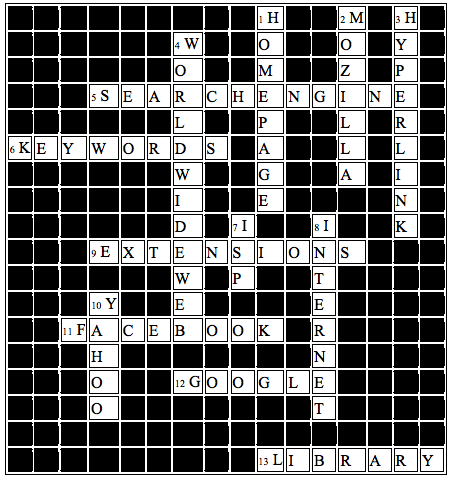 AcrossA program that searches the web for specified keywords and return hits. (2 Words)Type these in search engines to get informationA suffix at the end of a URL that specifies programA social Network used by friends and family on the InternetPopular Search engine that switches its homepage on holidaysWas used to do research before the invention of the internetDownThe main page of a web site. Pops up when you first start your Internet Browser.Newer Web BrowserA picture or text that links to another place on the internet of document.WWWAn organization or enterprise that proves access to the Internet.Started with ARPAnet by the Government: A collection of electronic network of computersA popular search engine. Name is similar to a milk drink